Рабочий лист № 5Места обитания птицЗадание 1. Найдите в Доме птиц информационные таблички: шилоклювка, обыкновенная овсянка, горная овсянка. Заполните таблицу, используя любую из перечисленных информационных табличек. Выделите корень, подчеркните орфограмму.В таблице приведены возможные варианты ответов. Корень выделен жирным шрифтом. Орфограмма подчёркнута. Крупным шрифтом выделена буква ударного гласного звука.Задание 2. Используя информацию любой из табличек Дома птиц о месте обитания, составьте предложение, которое подойдёт к одной из схем. Подчеркните грамматическую основу. Варианты ответов могут быть и другие.                                                                                                  .      Пингвин Адели живёт в Антарктике.                                                                                               . Пингвин Гумбольда населяет побережье Южной Америки.                                                                                                                       .Султанка обитает в Евразии и Африке.                                                                                                                                  .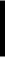 Гавайская утка распространена на Гаити и Ямайке.Задание 3. Найдите в Доме птиц информационные таблички: большой кро́ншнеп, камнешарка, папуанская птица-носорог, голубая сорока. Изучите любую из табличек, найдите три слова, в которых количество букв не совпадает с количеством звуков. В скобках укажите количество букв и звуков.       Рассмотрите карту зоопарка, найдите Детскую территорию. Где она располагается? Проложите маршрут и начинайте движение по нему. Приготовьте рабочий лист № 6.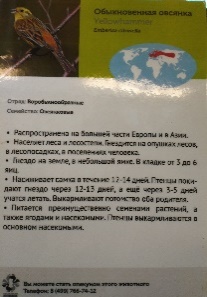 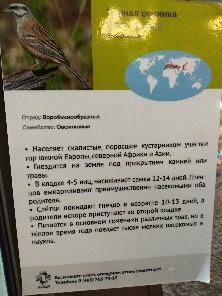 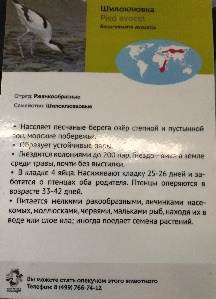 Безударная гласная в корне слова, проверяемая ударениемБезударная гласная в корне слова, проверяемая ударениемПарная согласная в корне словаПарная согласная в корне словапроверяемоесловопроверочное словопроверяемоесловопроверочное словогорная овсянкагорная овсянкагорная овсянкагорная овсянкаскалИстыескАлыв кладкеоткладыватьгнездИтсягнЁздатравтравинкасеменАмисЕмечкослёткилетатьна землЕзЕмликамнЕйкАмнитравытравыобыкновенная овсянкаобыкновенная овсянкаобыкновенная овсянкаобыкновенная овсянкагнездЯтсягнЁздав кладкеоткладыватьлесостЕпи, лесАлЕсв лесопосадкахпосадитьна землЕзЕмлинебольшОйбОльшелетАтьполЁтсеменАмисЕмечкошилоклювкашилоклювкашилоклювкашилоклювкаберегАбЕрег, поберЕжьев кладкеоткладыватьстепнОйстЕпьрыбрыбаморскИемОрешилоклювкаклювикв землЕзЕмлиоперЯютсяпЕрьяв водЕвОдныйгнездИтсягнЁзда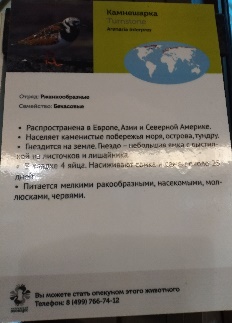 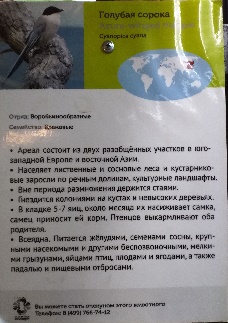 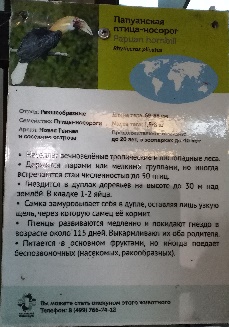 папуанская птица-носорогкамнешаркабольшой кроншнепмасса (5 б.; 4 зв.)населяет (8 б.; 9 зв.)лесную (6 б.; 7 зв.)группами (8 б.; 
7 зв.)гнездится (9 б.;
8 зв.)яйца (4 б.; 5 зв.)гнездится (9 б.; 
8 зв.)ямка (4 б.; 5 зв.)летать (6 б.; 5 зв.)медленно (8 б.; 
7 зв.)яйца (4 б.; 5 зв.)моллюсками 
(10 б.; 9 зв.)поедает (7 б.; 9 зв.)Европе (6 б.; 7 зв.)России (6 б.; 5 зв.)папуанская 
(10 б.;11 зв.)бекасовые (9 б.; 
10 зв.)бекасовые (9 б.;  10 зв.)